Центр игровой поддержки ребёнка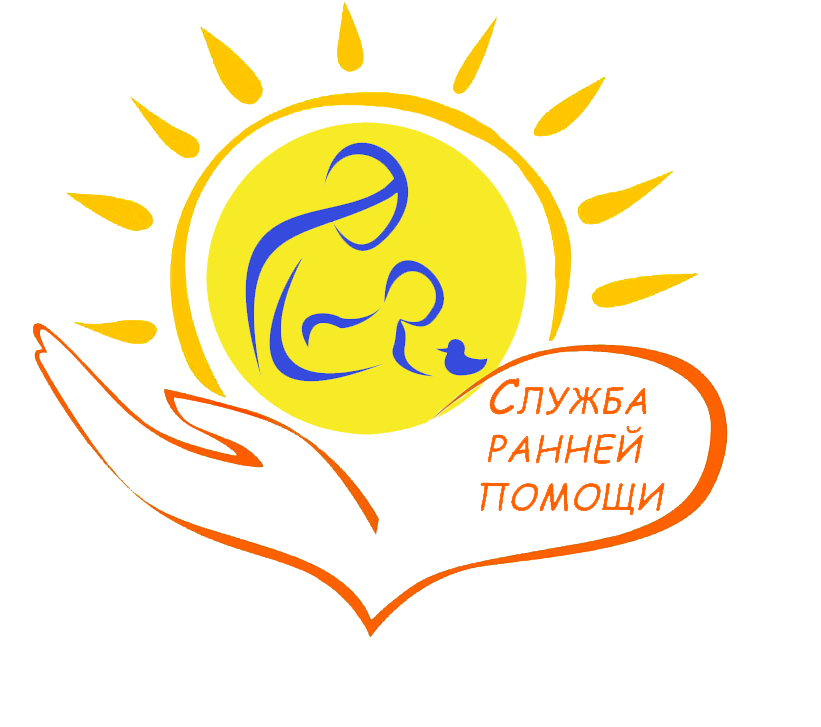 МБДОУ Д/с №4 «Берёзка»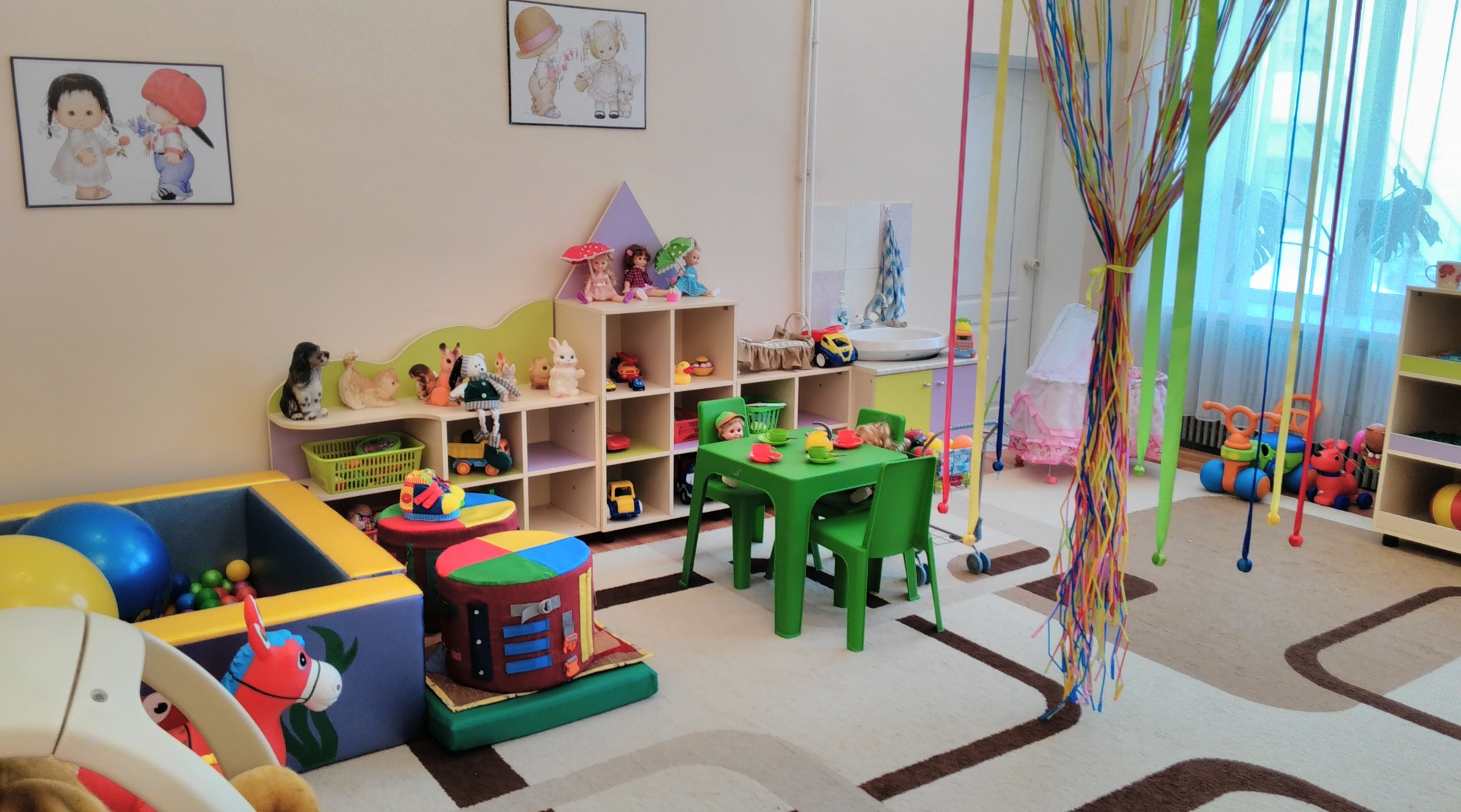 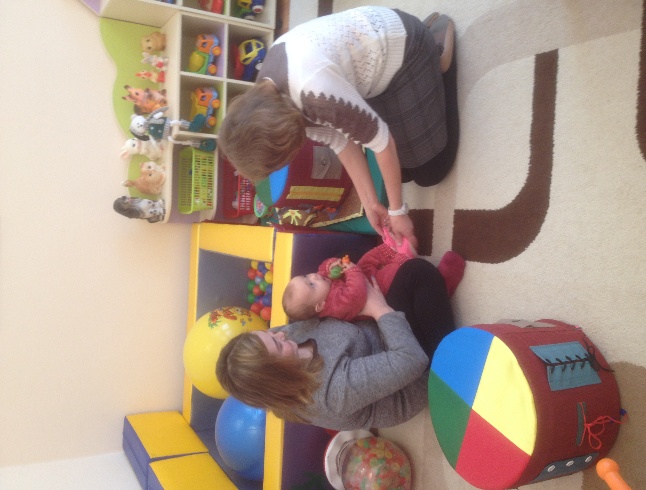 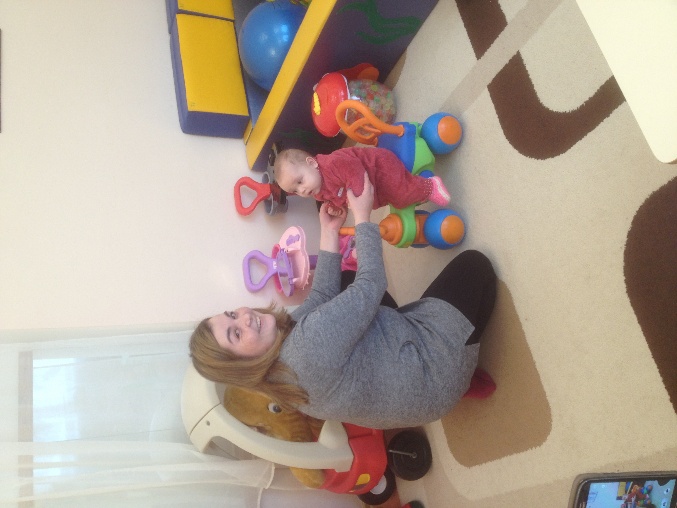 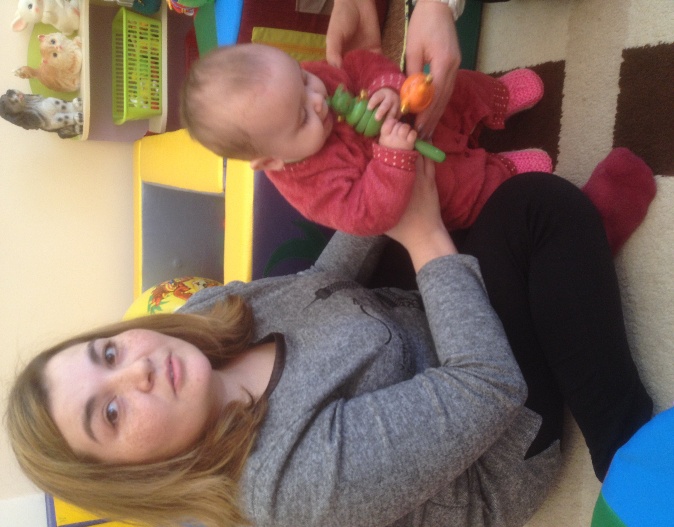 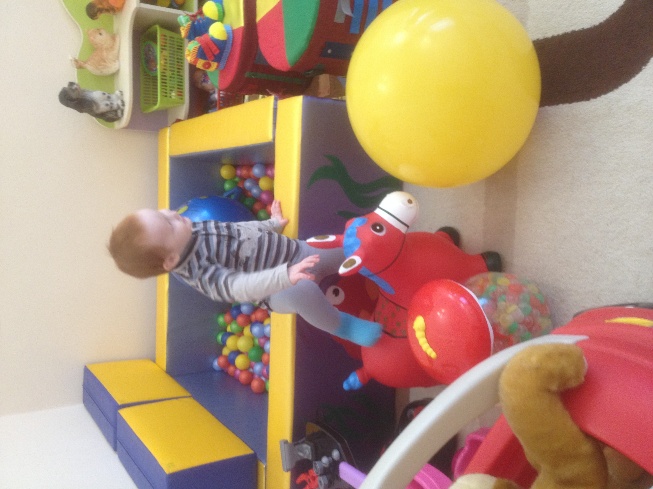 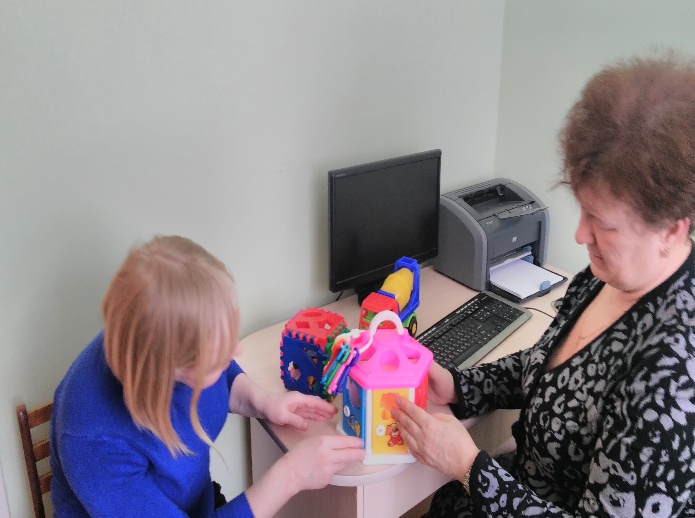 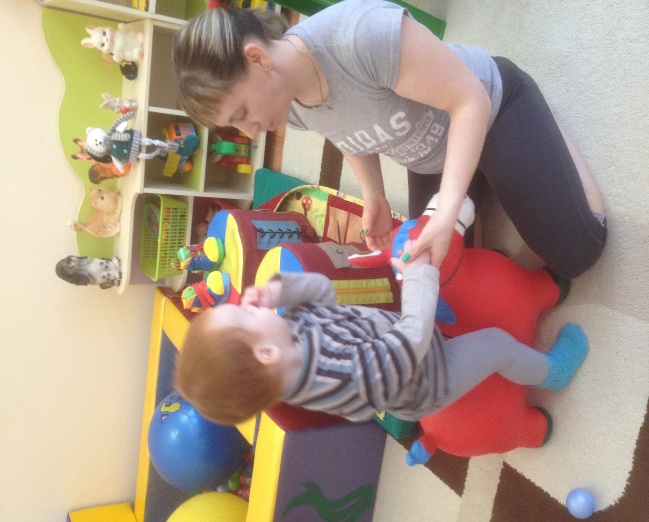 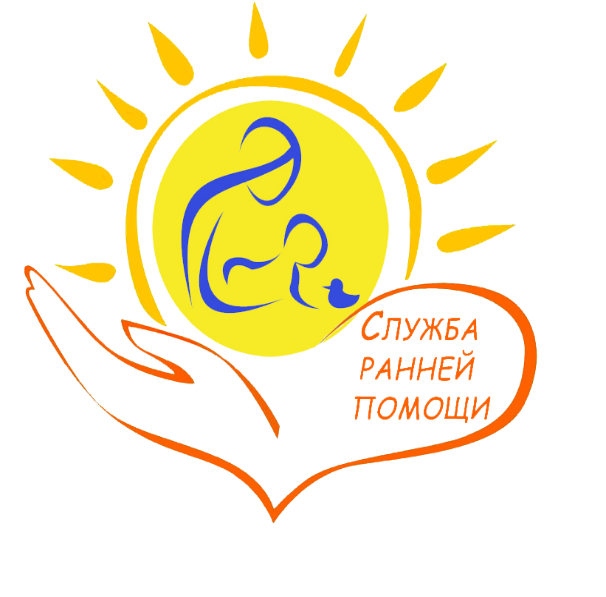 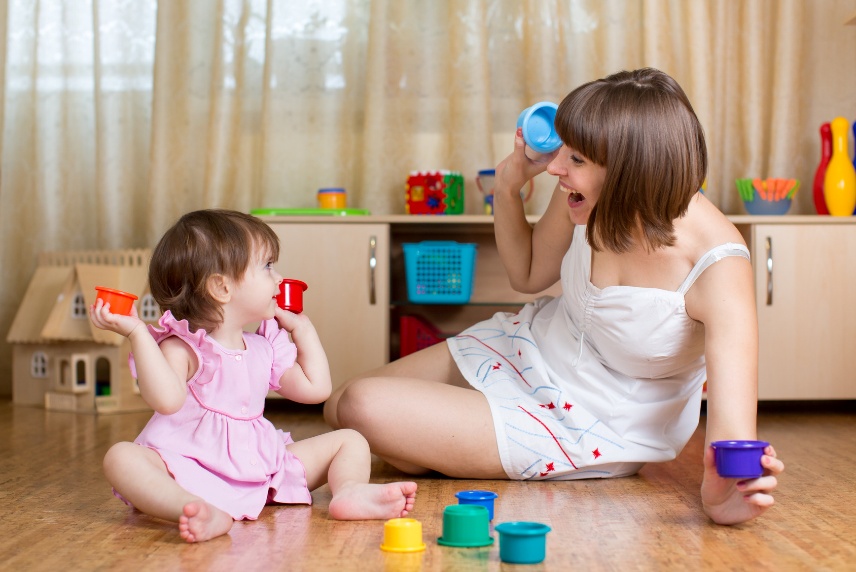 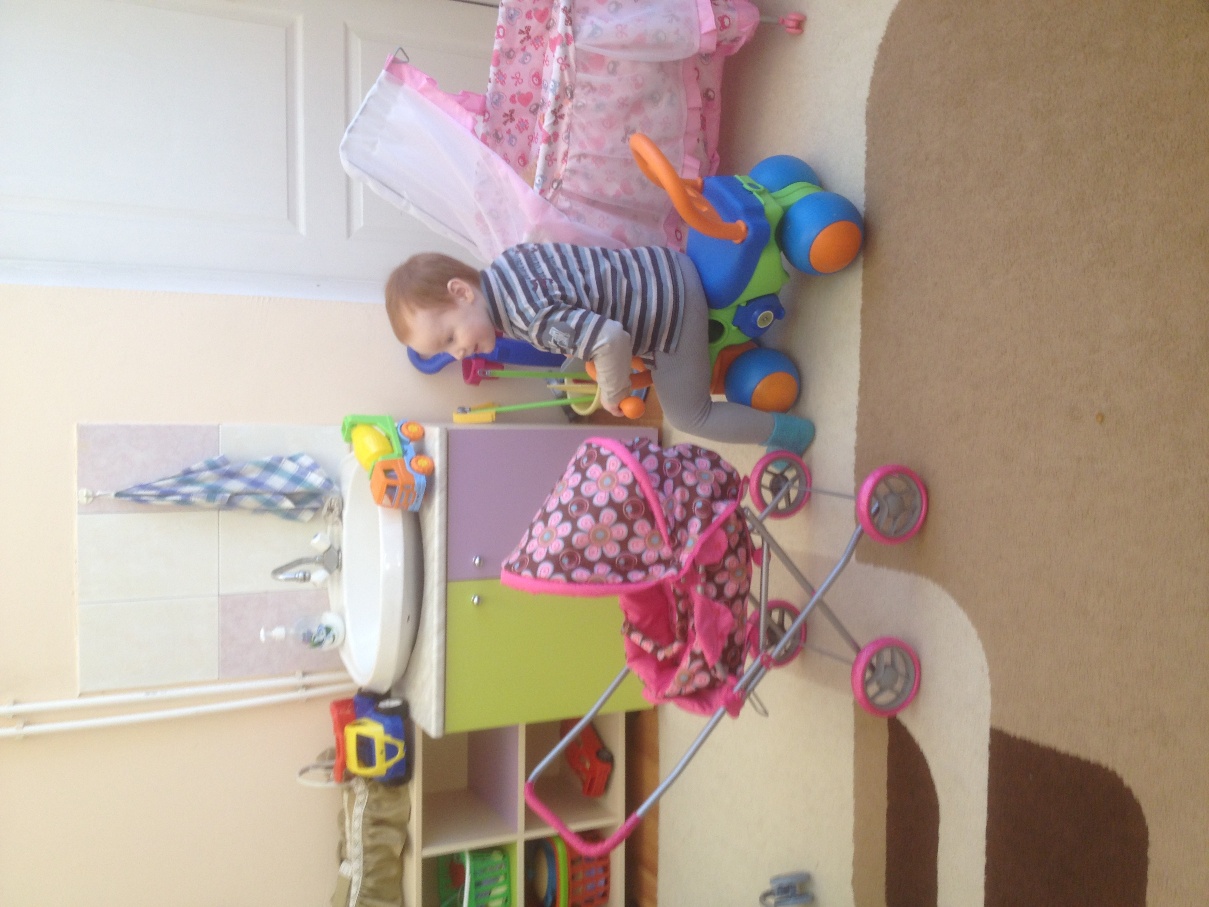 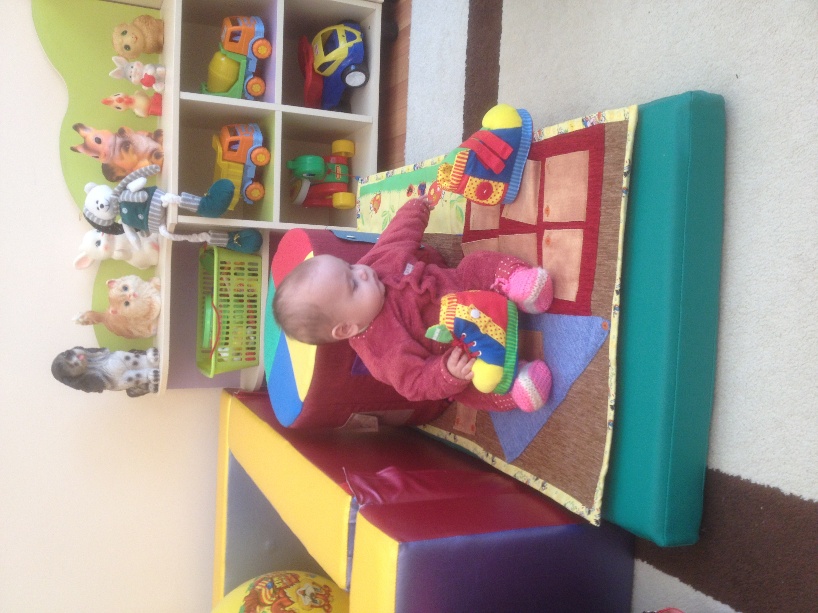 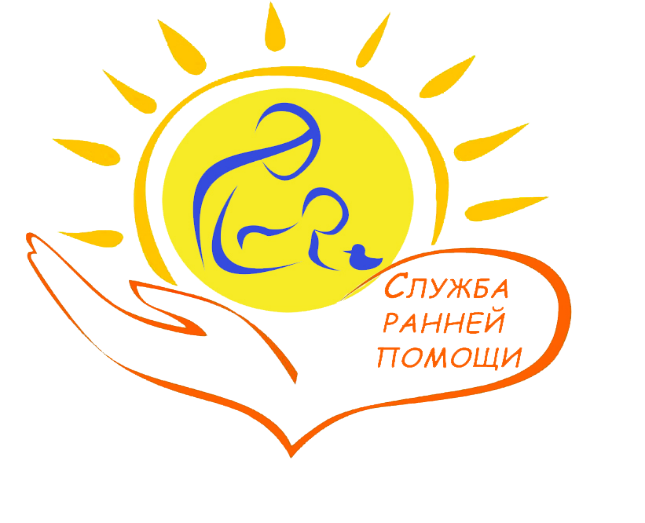 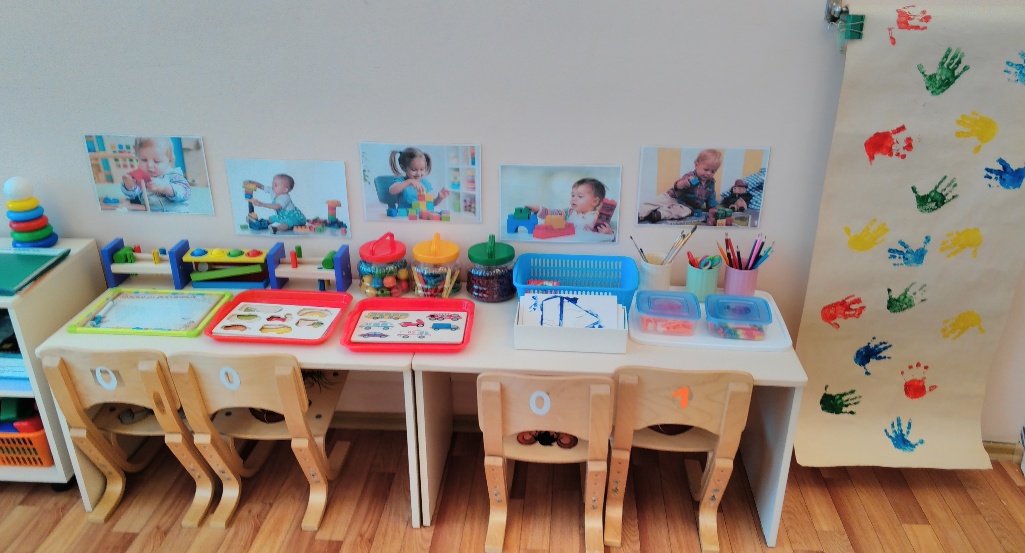 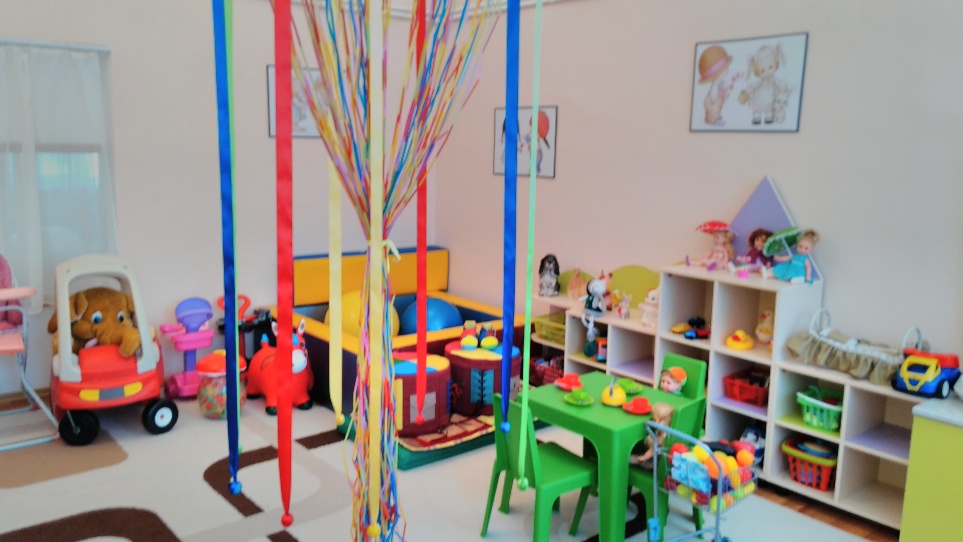 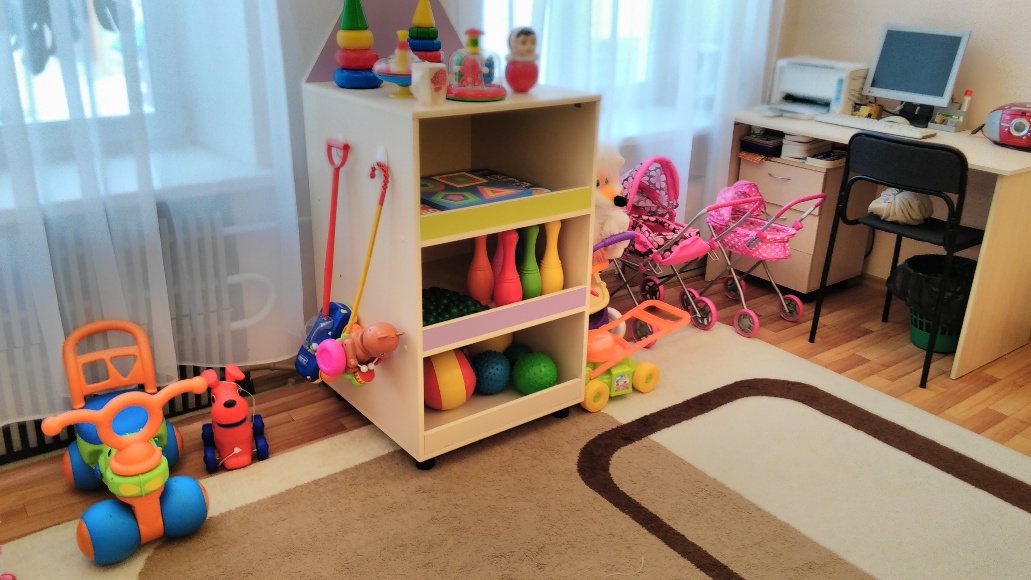 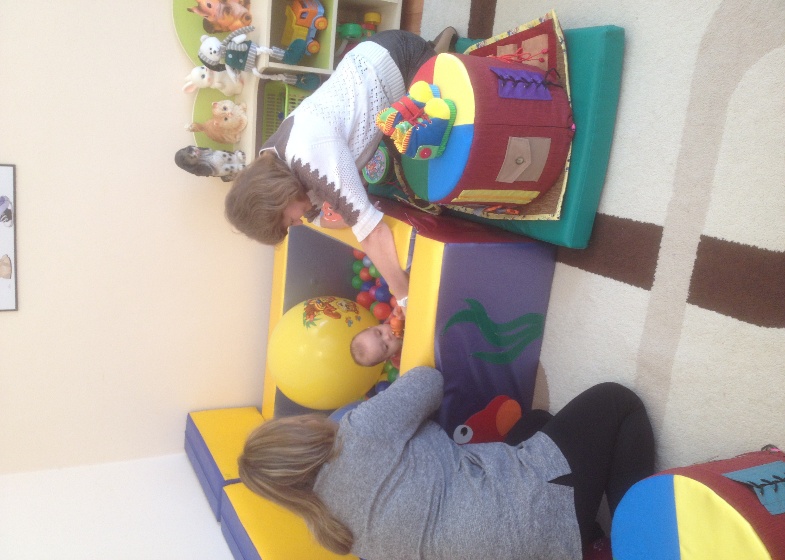 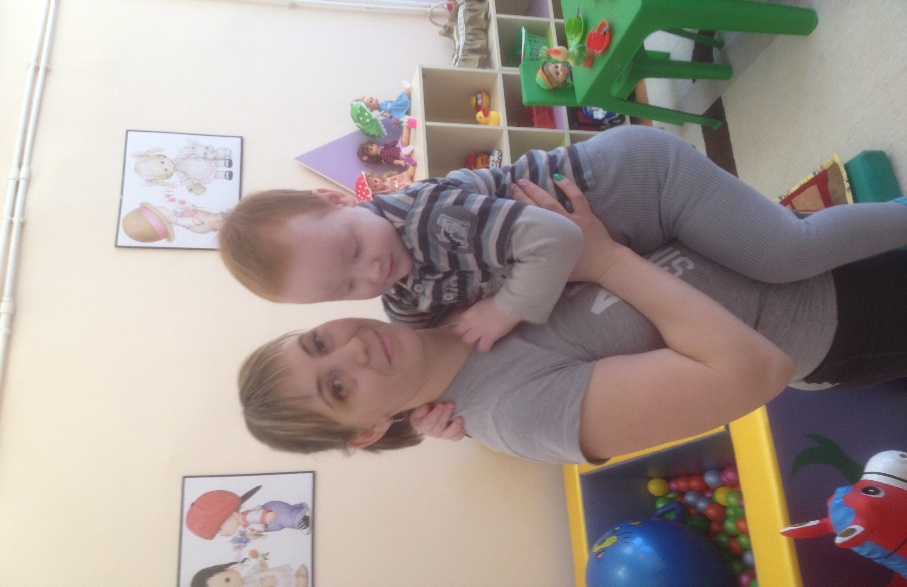 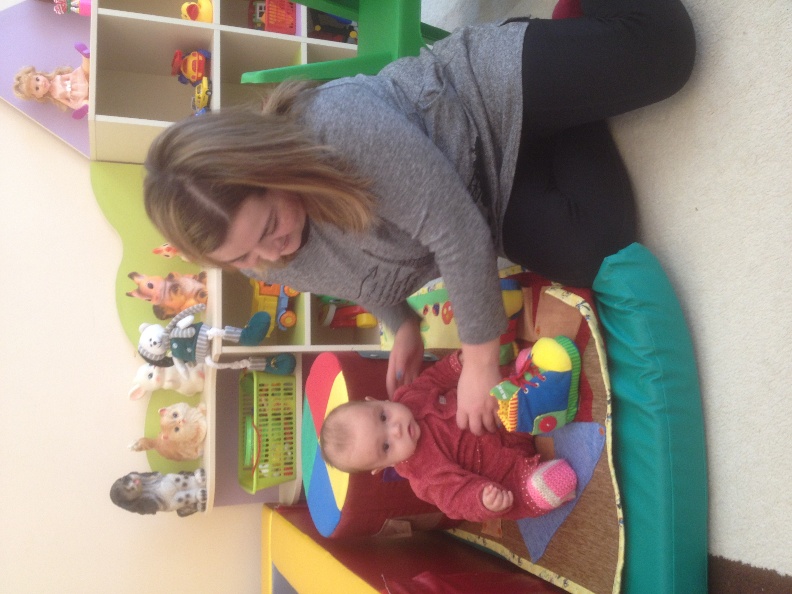 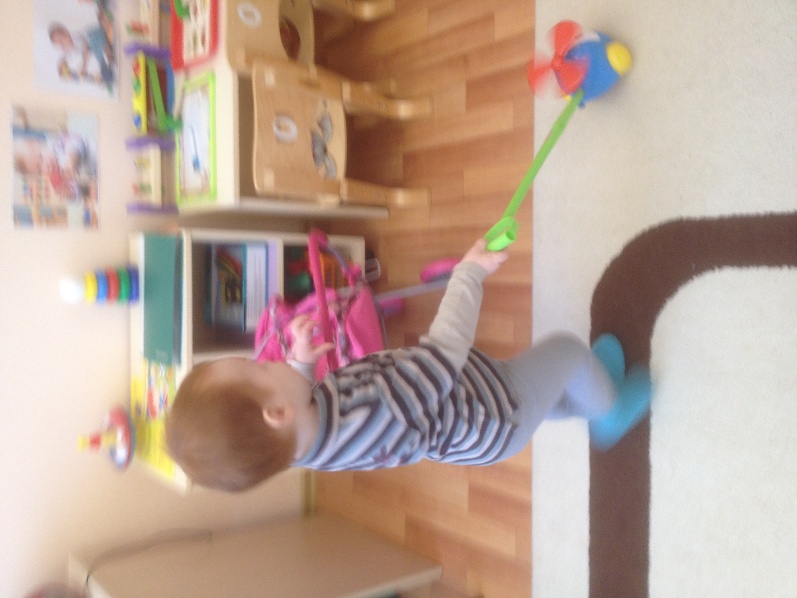 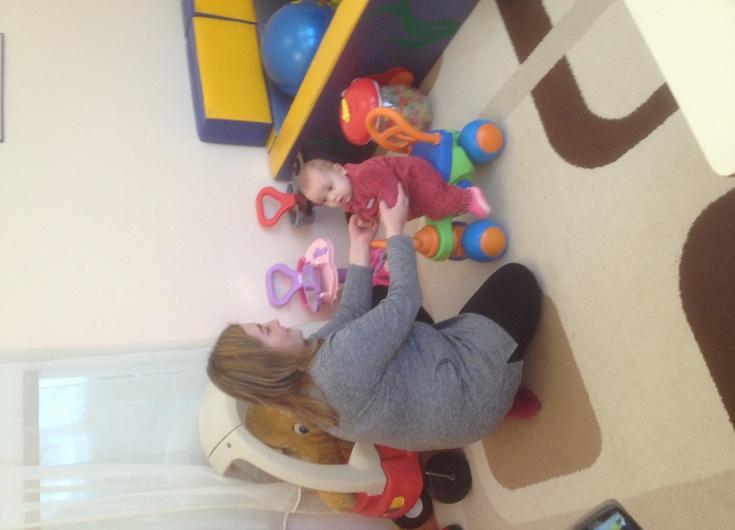 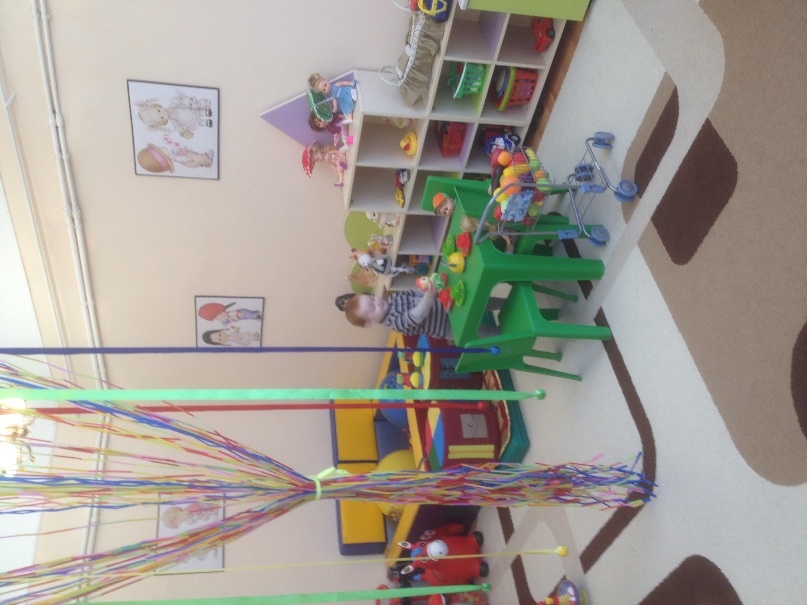 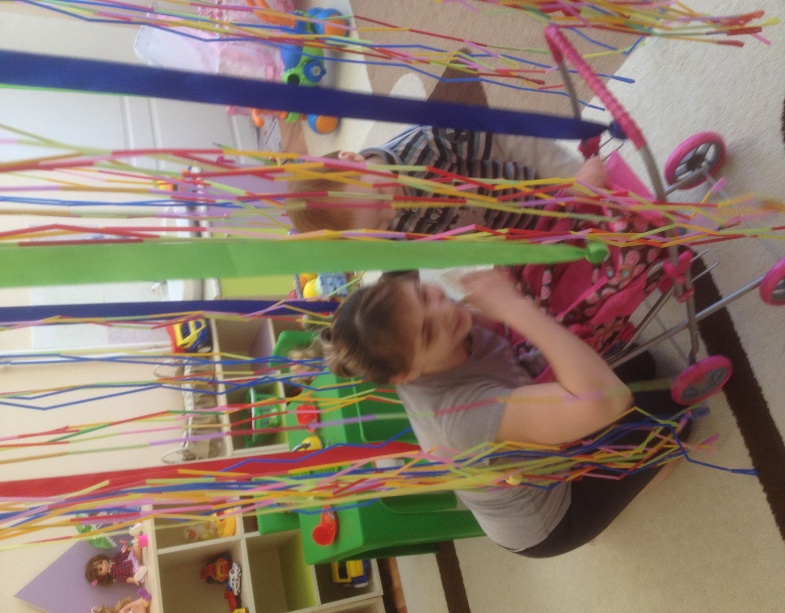 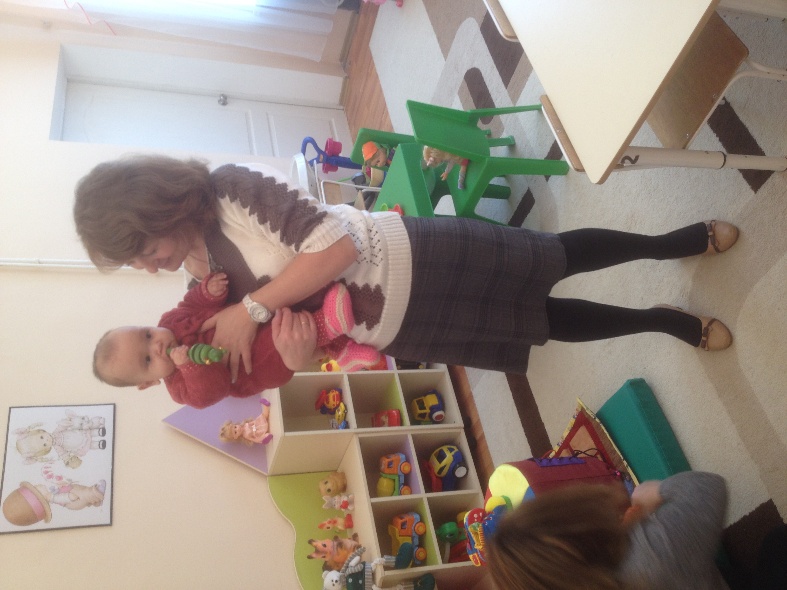 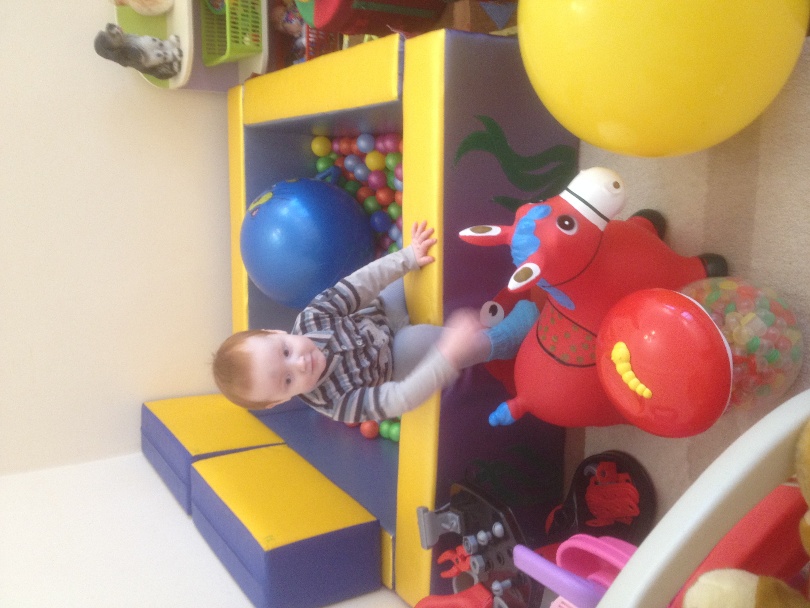 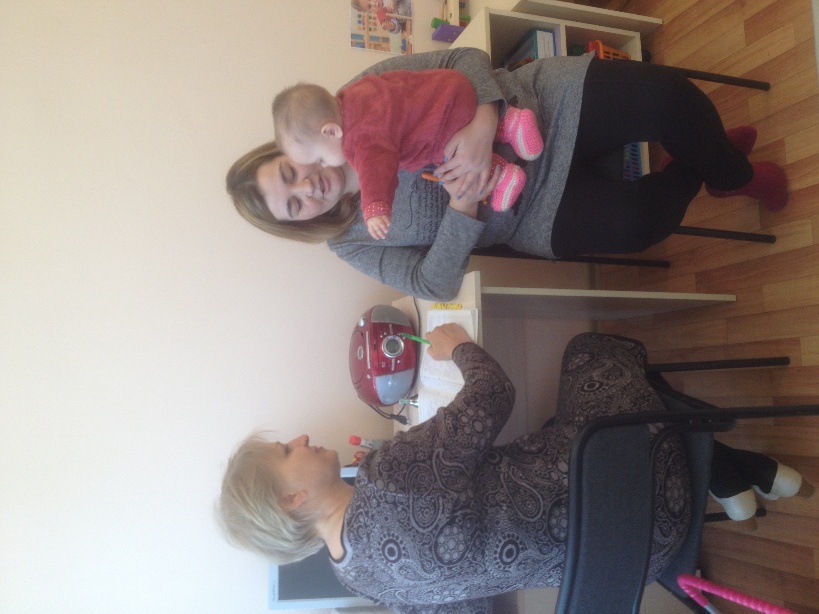 